ESCOLA _________________________________DATA:_____/_____/_____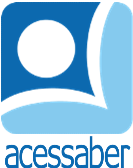 PROF:_______________________________________TURMA:___________NOME:________________________________________________________UMA AVENTURA INESPERADA	O sapo Betito tinha passado o dia explorando os arredores do pântano. No fim da tarde, estava tão cansado que adormeceu em cima de um lírio d’água. O que ele não esperava é que a planta estivesse na margem do rio e seria levada pela correnteza. 	Ao sentir o movimento das águas, Betito acordou. Ele estava em um lugar desconhecido e já era noite! Depressa, ele saltou para terra firme e viu o lírio d’água seguir o curso do rio.	Sem saber para onde ir, Betito choramingou:	- E agora, como voltarei para casa?	- Siga o caminho do rio – uma voz macia e sonolenta falou. Era uma raposa que dormia ali perto.	Betito não se moveu. Estava apavorado ao ver aquele animal enorme. A raposa levantou e começou a caminhar.	- Venha, eu ajudo você.	Betito seguiu a raposa pela escuridão até chegar a um lugar conhecido, onde deu um salto e coaxou alegremente.	- Obrigado, dona raposa! – ele agradeceu, mas ela já tinha partido.180 histórias para se divertir. 
Editora: Ciranda Cultural.QuestõesQual é o título do texto?R: __________________________________________________________________Quantos parágrafos há no texto?R: __________________________________________________________________Quais são os personagens da história?R: __________________________________________________________________O que Betito estava fazendo?R: ______________________________________________________________________________________________________________________________________Onde o sapo dormiu?R: __________________________________________________________________O que o sapo fez quando sentiu o movimento das águas?R: ______________________________________________________________________________________________________________________________________O que aconteceu quando Betito choramingou?R: ______________________________________________________________________________________________________________________________________O que Betito ao chegar a um lugar conhecido?R: __________________________________________________________________Faça uma ilustração da história.